На основу члана 116. став 1.  Закона о јавним набавкама („Сл.гласник РС“ бр.124/2012, 14/2015 и 68/2015), Градска управа за инфраструктуру и развој  Града Ужица објављујеОБАВЕШТЕЊЕ О ЗАКЉУЧЕНОМ УГОВОРУ
Назив и адреса наручиоца: Градска управа за инфраструктуру и развој, ул.Д.Туцовића бр.52, УжицеВрста наручиоца: градска и општинска управаИнтернет страница наручиоца: www.uzice.rs Редни број јавне набавке у плану набавки: 1.3.10Врста поступка: јавна набавка мале вредности  Врста предмета набавке: радовиОпис предмета набавке: Путна инфраструктура у МЗ ЦентарПрирода, обим, основна обележја, место извођења радова: радови на путној инфраструктури у МЗ Центар, крак улице Златиборска – Вучковићи, крак улице Романијска 82, 84, 86, крак улице Романијска 133; обим радова: дефинисан предмером, место извођења радова: МЗ Центар.Назив и ознака из општег речника набавке: радови на путевима – 45233140-2.Процењена вредност јавне набавке: 1.484.250 динара без ПДВ-аУговорена вредност јавне набавке: 1.483.900 динара без ПДВ-а                                                             1.780.680 динара са ПДВ-ом(Наручилац плаћа 67% што износи 994.213 динара без пдв-а, односно 1.193.055,60 динара са пдв-ом, док МЗ Центар плаћа 33% што износи 489.687 динара без пдв-а, односно 587.624,40 динара са пдв-ом)Критеријум за доделу уговора: најнижа понуђена ценаБрој примљених понуда: 1 (једна) понудаНајвиша понуђена цена: 1.483.900 динара без ПДВ-аНајнижа понуђена цена: 1.483.900 динара без ПДВ-аНајвиша понуђена цена код прихватљивих понуда: 1.483.900 динара без ПДВ-аНајнижа понуђена цена код прихватљивих понуда: 1.483.900 динара без ПДВ-аДео или вредност уговора који ће се извршити преко подизвођача: не наступа са подизвођачемДатум доношења одлуке о додели уговора:  23.09.2019. годинеДатум закључења уговора:  27.09.2019. годинеОсновни подаци о добављачу:  ЈКП Нискоградња Ужице ул.Међај 19 ПИБ:100597962; МБ:07221436Период важења уговора: до испуњења уговорних обавезаОколности које представљају основ за измену уговора: околности су дефинисане чланом 21. и чланом 22. уговора о извођењу радова на путној инфраструктури у МЗ ЦентарЛица за контакт: Славиша Пројевић, slavisa.projevic@uzice.rs и Милица Николић, milica.nikolic@uzice.rs  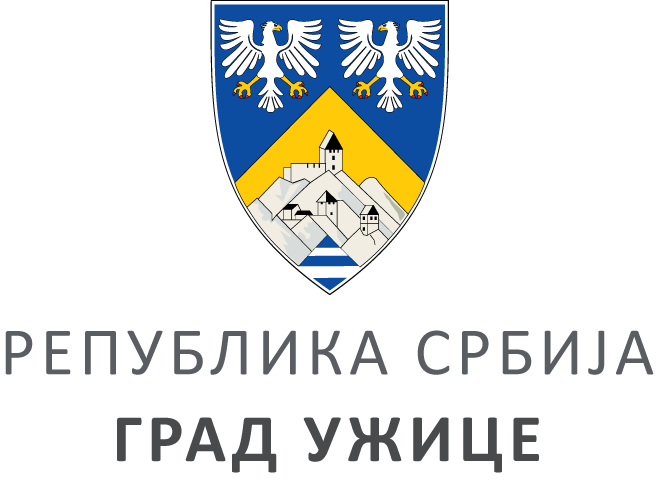 ГРАДСКА УПРАВА ЗА ИНФРАСТРУКТУРУ И РАЗВОЈГРАДСКА УПРАВА ЗА ИНФРАСТРУКТУРУ И РАЗВОЈГРАДСКА УПРАВА ЗА ИНФРАСТРУКТУРУ И РАЗВОЈГРАДСКА УПРАВА ЗА ИНФРАСТРУКТУРУ И РАЗВОЈVIII ББрој: 404-247/19ББрој: 404-247/19Датум:Датум:27.09.2019